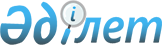 Батыс Қазақстан облысы бойынша 2016-2017 оқу жылына техникалық және кәсіптік, орта білімнен кейінгі білімі бар мамандарды даярлауға арналған мемлекеттік білім беру тапсырысын бекіту туралы
					
			Күшін жойған
			
			
		
					Батыс Қазақстан облысы әкімдігінің 2016 жылғы 5 тамыздағы № 237 қаулысы. Батыс Қазақстан облысының Әділет департаментінде 2016 жылғы 12 тамызда № 4515 болып тіркелді. Күші жойылды - Батыс Қазақстан облысы әкімдігінің 2017 жылғы 5 шілдедегі № 203 қаулысымен
      Ескерту. Күші жойылды - Батыс Қазақстан облысы әкімдігінің 05.07.2017 № 203 қаулысымен (алғаш ресми жарияланғаннан күнінен бастап қолданысқа енгізіледі).

      "Қазақстан Республикасындағы жергілікті мемлекеттік басқару және өзін-өзі басқару туралы" 2001 жылғы 23 қаңтардағы және "Білім туралы" 2007 жылғы 27 шілдедегі Қазақстан Республикасының Заңдарын басшылыққа ала отырып, Батыс Қазақстан облысының әкімдігі ҚАУЛЫ ЕТЕДІ:

      1. Қоса беріліп отырған Батыс Қазақстан облысы бойынша 2016-2017 оқу жылына техникалық және кәсіптік, орта білімнен кейінгі білімі бар мамандарды даярлауға арналған мемлекеттік білім беру тапсырысы бекітілсін.

      2. "Батыс Қазақстан облысының білім басқармасы" мемлекеттік мекемесі осы қаулыдан туындайтын қажетті шараларды алсын.

      3. "Батыс Қазақстан облысы бойынша 2015-2016 оқу жылына техникалық және кәсіптік, орта білімнен кейінгі білімі бар мамандарды даярлауға арналған мемлекеттік білім беру тапсырысын бекіту туралы" 2015 жылғы 16 шілдедегі № 177 (Нормативтік құқықтық актілерді мемлекеттік тіркеу тізілімінде №3989 тіркелген, 2015 жылғы 18 тамыздағы "Орал өңірі" және "Приуралье" газеттерінде жарияланған) Батыс Қазақстан облысы әкімдігі қаулысының күші жойылды деп танылсын.

      4. "Батыс Қазақстан облысының білім басқармасы" мемлекеттік мекемесі (А.Ә.Мыңбаева) осы қаулының әділет органдарында мемлекеттік тіркелуін, "Әділет" ақпараттық-құқықтық жүйесінде және бұқаралық ақпарат құралдарында оның ресми жариялануын қамтамасыз етсін.

      5. Осы қаулының орындалуын бақылау Батыс Қазақстан облысы әкімінің орынбасары М.Л.Тоқжановқа жүктелсін.

      6. Осы қаулы алғаш ресми жарияланғаннан күнінен бастап қолданысқа енгізіледі. Батыс Қазақстан облысы бойынша 2016-2017 оқу жылына техникалық және кәсіптік,
орта білімнен кейінгі білімі бар мамандарды даярлауға арналған
мемлекеттік білім беру тапсырысы
      Аббревиатуралардың толық жазылуы:

      БҚО – Батыс Қазақстан облысы;

      МКҚК – мемлекеттік коммуналдық қазыналық кәсіпорны;

      МЕББМ – мемлекеттік емес білім беру мекемесі;

      КМИ – көмекші мектеп-интернат;

      ЖМ – жеке мекемесі.
					© 2012. Қазақстан Республикасы Әділет министрлігінің «Қазақстан Республикасының Заңнама және құқықтық ақпарат институты» ШЖҚ РМК
				
      Облыс әкімі

А.Көлгінов
2016 жылғы 5 тамыздағы №237
Батыс Қазақстан облысы
әкімдігінің қаулысымен
бекітілген
№ р/с
Мамандықтар коды
Мамандық, біліктілік атауы
9 сынып негізінде
9 сынып негізінде
11 сынып негізінде
11 сынып негізінде
Білім алушының шәкіртақысын есепке алмағандағы бір айлық бір маманды оқытуға жұмсалатын шығынның орташа құны (теңге).
№ р/с
Мамандықтар коды
Мамандық, біліктілік атауы
қазақ тілінде
орыс тілінде
қазақ тілінде
орыс тілінде
Білім алушының шәкіртақысын есепке алмағандағы бір айлық бір маманды оқытуға жұмсалатын шығынның орташа құны (теңге).
"Батыс Қазақстан облысы әкімдігі білім басқармасының Орал газ, мұнай және салалық технологиялар колледжі" МКҚК
"Батыс Қазақстан облысы әкімдігі білім басқармасының Орал газ, мұнай және салалық технологиялар колледжі" МКҚК
"Батыс Қазақстан облысы әкімдігі білім басқармасының Орал газ, мұнай және салалық технологиялар колледжі" МКҚК
"Батыс Қазақстан облысы әкімдігі білім басқармасының Орал газ, мұнай және салалық технологиялар колледжі" МКҚК
"Батыс Қазақстан облысы әкімдігі білім басқармасының Орал газ, мұнай және салалық технологиялар колледжі" МКҚК
"Батыс Қазақстан облысы әкімдігі білім басқармасының Орал газ, мұнай және салалық технологиялар колледжі" МКҚК
"Батыс Қазақстан облысы әкімдігі білім басқармасының Орал газ, мұнай және салалық технологиялар колледжі" МКҚК
"Батыс Қазақстан облысы әкімдігі білім басқармасының Орал газ, мұнай және салалық технологиялар колледжі" МКҚК
1.
0518000, 0518033
Есеп және аудит (салалар бойынша), экономист-бухгалтер
25
25
22 781
2.
0802000, 0802043
Мұнай-газ құбырлары мен қоймаларын салу және пайдалану, техник-механик
25
19 228
3.
0809000, 0809223
Мұнай және газ кен орындарын пайдалану (бейін бойынша), техник-технолог
25
19 228
4.
0819000, 0819073
Мұнай және газды қайта өңдеу технологиясы, техник-технолог
25
19 228
5.
0902000, 0902033
Электрмен қамтамасыз ету (салалары бойынша), техник-электрик
25
20 575
6.
1201000 1201123
Автомобиль көлігіне қызмет көрсету, жөндеу және пайдалану, техник-механик
25
20, 575
7.
1401000, 1401213
Ғимараттар мен құрылымдарды салу және пайдалану, құрылыс технигі
25
25
20 575
8.
1405000, 1405043
Газбен қамтамасыз ету жабдықтары мен жүйелерін құрастыру және пайдалану, газ объектілері құрал-жабдығын пайдалану технигі
25
19 228
9.
1502000, 1502043
Агрономия, өсімдікті қорғау агрономы
25
27 176
10.
1511000, 1511033
Жерге орналастыру, техник
25
25
27 176
11.
1513000 1513053
Ветеринария, ветеринарлық фельдшер
25
27 176
12.
1516000, 1516013
Өрт қауіпсіздігі, өрт сөндіру инспекторы
25
25
25
20 575
Барлығы:
Барлығы:
Барлығы:
175
100
100
50
Жиынтығы:
Жиынтығы:
Жиынтығы:
425
425
425
425
Батыс Қазақстан облысы білім басқармасының "Ж.Досмұхамедов атындағы педагогикалық колледжі" МКҚК
Батыс Қазақстан облысы білім басқармасының "Ж.Досмұхамедов атындағы педагогикалық колледжі" МКҚК
Батыс Қазақстан облысы білім басқармасының "Ж.Досмұхамедов атындағы педагогикалық колледжі" МКҚК
Батыс Қазақстан облысы білім басқармасының "Ж.Досмұхамедов атындағы педагогикалық колледжі" МКҚК
Батыс Қазақстан облысы білім басқармасының "Ж.Досмұхамедов атындағы педагогикалық колледжі" МКҚК
Батыс Қазақстан облысы білім басқармасының "Ж.Досмұхамедов атындағы педагогикалық колледжі" МКҚК
Батыс Қазақстан облысы білім басқармасының "Ж.Досмұхамедов атындағы педагогикалық колледжі" МКҚК
Батыс Қазақстан облысы білім басқармасының "Ж.Досмұхамедов атындағы педагогикалық колледжі" МКҚК
1.
0101000, 0101013
Мектепке дейінгі тәрбие және оқыту, мектепке дейінгі ұйымдардың тәрбиешісі
25
18 825
2.
0103000, 0103023
Дене тәрбиесі және спорт, дене тәрбиесі және спорт пәнінің мұғалімі
25
18 825
3.
0103000, 0103033
Дене тәрбиесі және спорт, спорт жаттықтырушысы - оқытушы
25
18 825
4.
0105000, 0105013
Бастауыш білім беру, бастауыш білім беру мұғалімі
25
18 825
5.
0111000, 0111023
Негізгі орта білім беру, орыс тілі мен әдебиеті мұғалімі
25
18 825
6.
0111000, 0111063
Негізгі орта білім беру, математика мұғалімі
25
18 825
7.
0111000, 0111083
Негізгі орта білім беру, шетел тілі мұғалімі
25
18 825
Барлығы:
Барлығы:
Барлығы:
75
50
50
0
Жиынтығы:
Жиынтығы:
Жиынтығы:
175
175
175
175
Батыс Қазақстан облысының әкімшілігі білім басқармасының "Ауылшаруашылық колледжі" МКҚК
Батыс Қазақстан облысының әкімшілігі білім басқармасының "Ауылшаруашылық колледжі" МКҚК
Батыс Қазақстан облысының әкімшілігі білім басқармасының "Ауылшаруашылық колледжі" МКҚК
Батыс Қазақстан облысының әкімшілігі білім басқармасының "Ауылшаруашылық колледжі" МКҚК
Батыс Қазақстан облысының әкімшілігі білім басқармасының "Ауылшаруашылық колледжі" МКҚК
Батыс Қазақстан облысының әкімшілігі білім басқармасының "Ауылшаруашылық колледжі" МКҚК
Батыс Қазақстан облысының әкімшілігі білім басқармасының "Ауылшаруашылық колледжі" МКҚК
Батыс Қазақстан облысының әкімшілігі білім басқармасының "Ауылшаруашылық колледжі" МКҚК
1.
0516000, 0516053
Қаржы (салалар бойынша), қаржы жұмысы бойынша экономист
25
35 299
2.
0819000, 0819073
Мұнай және газды қайта өңдеу технологиясы, техник-технолог
25
22 820
3.
0902000, 0902033
Электрмен қамтамасыз ету(салалары бойынша), техник-электрик
25
41 245
4.
1201000, 1201123
Автомобиль көлігіне қызмет көрсету, жөндеу және пайдалану,техник-механик
25
41 245
Барлығы:
Барлығы:
Барлығы:
50
50
0
0
Жиынтығы:
Жиынтығы:
Жиынтығы:
100
100
100
100
Батыс Қазақстан облыстық білім басқармасының "Құрманғазы атындағы саз колледжі" МКҚК
Батыс Қазақстан облыстық білім басқармасының "Құрманғазы атындағы саз колледжі" МКҚК
Батыс Қазақстан облыстық білім басқармасының "Құрманғазы атындағы саз колледжі" МКҚК
Батыс Қазақстан облыстық білім басқармасының "Құрманғазы атындағы саз колледжі" МКҚК
Батыс Қазақстан облыстық білім басқармасының "Құрманғазы атындағы саз колледжі" МКҚК
Батыс Қазақстан облыстық білім басқармасының "Құрманғазы атындағы саз колледжі" МКҚК
Батыс Қазақстан облыстық білім басқармасының "Құрманғазы атындағы саз колледжі" МКҚК
Батыс Қазақстан облыстық білім басқармасының "Құрманғазы атындағы саз колледжі" МКҚК
1.
0401000, 0401013
Кітапхана ісі, кітапханашы
10
10
44 653
2.
0402000, 0402013
Дизайн (бейін бойынша), дизайнер
10
7
44 653
3.
0403000, 0403013
Әлеуметтік-мәдени қызметі және халықтық көркемдік шығармашылығы (бейін бойынша), ұйымдастырушы-педагог
30
44 653
4.
0404000, 0404013
Аспаптық орындау және музыкалық өнер эстрадасы (түрлері бойынша), балалар музыка мектебінің оқытушысы, концертмейстер
1
2
44 653
5.
0404000, 0404023
Аспаптық орындау және музыкалық өнер эстрадасы (түрлері бойынша), балалар музыка мектебінің оқытушысы, ансамбль, оркестр әртісі (жетекшісі)
2
2
44 653
6.
0404000, 0404033
Аспаптық орындау және музыкалық өнер эстрадасы (түрлері бойынша), балалар музыка мектебінің оқытушысы, халық аспаптар оркестрінің әртісі (жетекшісі)
10
2
44 653
7.
0405000, 0405013
Хор дирижеры, оқытушы, хормейстер
7
44 653
8.
0407000, 0407013
Ән салу, балалар музыка мектебінің оқытушысы, академиялық ән салу әртісі, ансамбль солисі
1
44 653
9.
0407000, 0407023
Ән салу, балалар музыка мектебінің оқытушысы, домбырамен халық әндерін орындау әртісі
1
44 653
10.
0413000, 0413153
Сәндік-қолданбалы және халықтық кәсіпшілік өнері (бейін бойынша), шағын кескіндеу суретшісі
5
44 653
Барлығы:
Барлығы:
Барлығы:
75
13
12
0
Жиынтығы:
Жиынтығы:
Жиынтығы:
100
100
100
100
Батыс Қазақстан облысының әкімдігі денсаулық сақтау басқармасының "Батыс Қазақстан медициналық колледжі" МКҚК
Батыс Қазақстан облысының әкімдігі денсаулық сақтау басқармасының "Батыс Қазақстан медициналық колледжі" МКҚК
Батыс Қазақстан облысының әкімдігі денсаулық сақтау басқармасының "Батыс Қазақстан медициналық колледжі" МКҚК
Батыс Қазақстан облысының әкімдігі денсаулық сақтау басқармасының "Батыс Қазақстан медициналық колледжі" МКҚК
Батыс Қазақстан облысының әкімдігі денсаулық сақтау басқармасының "Батыс Қазақстан медициналық колледжі" МКҚК
Батыс Қазақстан облысының әкімдігі денсаулық сақтау басқармасының "Батыс Қазақстан медициналық колледжі" МКҚК
Батыс Қазақстан облысының әкімдігі денсаулық сақтау басқармасының "Батыс Қазақстан медициналық колледжі" МКҚК
Батыс Қазақстан облысының әкімдігі денсаулық сақтау басқармасының "Батыс Қазақстан медициналық колледжі" МКҚК
1.
0301000, 0301013
Емдеу ісі, фельдшер
25
25
27 449
2.
0301000, 0301023
Емдеу ісі, акушер
50
27 449
3.
0302000, 0302033
Медбикелік іс, жалпы практикадағы медбике
100
25
27 449
Барлығы:
Барлығы:
Барлығы:
0
0
175
50
Жиынтығы:
Жиынтығы:
Жиынтығы:
225
225
225
225
Батыс Қазақстан облысы Әкімдігінің білім басқармасының "Батыс Қазақстан индустриалды колледжі" МКҚК
Батыс Қазақстан облысы Әкімдігінің білім басқармасының "Батыс Қазақстан индустриалды колледжі" МКҚК
Батыс Қазақстан облысы Әкімдігінің білім басқармасының "Батыс Қазақстан индустриалды колледжі" МКҚК
Батыс Қазақстан облысы Әкімдігінің білім басқармасының "Батыс Қазақстан индустриалды колледжі" МКҚК
Батыс Қазақстан облысы Әкімдігінің білім басқармасының "Батыс Қазақстан индустриалды колледжі" МКҚК
Батыс Қазақстан облысы Әкімдігінің білім басқармасының "Батыс Қазақстан индустриалды колледжі" МКҚК
Батыс Қазақстан облысы Әкімдігінің білім басқармасының "Батыс Қазақстан индустриалды колледжі" МКҚК
Батыс Қазақстан облысы Әкімдігінің білім басқармасының "Батыс Қазақстан индустриалды колледжі" МКҚК
1.
0901000, 0901012
Электр станциялары мен желілерінің электр жабдықтары (түрлері бойынша), электрмонтер (барлық атаулар)
25
20 575
2.
1013000, 1013073
Механикалық өңдеу, өлшеу-бақылау құралдары және өндірістегі автоматика, техник-механик
25
20 575
3.
1109000, 1109012
Токарлық іс және металл өңдеу (түрлері бойынша), токарь
15
20 575
4.
1109000, 1109102
Токарлық іс және металл өңдеу (түрлері бойынша), кең бейінді станокшы
15
20 575
5.
1114000, 1114042
Дәнекерлеу ісі (түрлері бойынша), электр газымен дәнекерлеуші
25
20 575
6.
1307000, 1307022
Электр байланысымен және желімен хабарлау желілік құрылыстарын пайдалану, электр байланысы және желімен хабарлау желілік құрылыстарының электромонтері
25
20 575
7.
1307000, 1307032
Электр байланысымен және желімен хабарлау желілік құрылыстарын пайдалану, байланысты монтаждаушы-кабелші
25
20 575
8.
1403000, 1403082
Ішкі санитарлық-техникалық құрылғыларды, желдеткіштерді және инженерлік жүйелерді монтаждау және пайдалану (түрлері бойынша), электргаз дәнекерлеуші
25
20 575
Барлығы:
Барлығы:
Барлығы:
25
50
80
25
Жиынтығы:
Жиынтығы:
Жиынтығы:
180
180
180
180
Батыс Қазақстан облысының әкімдігі білім басқармасының "Орал "Сервис" технологиялық колледжі" МКҚК
Батыс Қазақстан облысының әкімдігі білім басқармасының "Орал "Сервис" технологиялық колледжі" МКҚК
Батыс Қазақстан облысының әкімдігі білім басқармасының "Орал "Сервис" технологиялық колледжі" МКҚК
Батыс Қазақстан облысының әкімдігі білім басқармасының "Орал "Сервис" технологиялық колледжі" МКҚК
Батыс Қазақстан облысының әкімдігі білім басқармасының "Орал "Сервис" технологиялық колледжі" МКҚК
Батыс Қазақстан облысының әкімдігі білім басқармасының "Орал "Сервис" технологиялық колледжі" МКҚК
Батыс Қазақстан облысының әкімдігі білім басқармасының "Орал "Сервис" технологиялық колледжі" МКҚК
Батыс Қазақстан облысының әкімдігі білім басқармасының "Орал "Сервис" технологиялық колледжі" МКҚК
1.
0506000, 0506012
Шаштараз өнері және сәндік косметика, шаш үлгілерін жасаушы
25
25
22 781
2.
0506000, 0506063
Шаштараз өнері және сәндік косметика, суретші-модельер
9
22 781
3.
0508000, 0508012
Тамақтандыруды ұйымдастыру, аспаз
25
25
22 781
4.
1211000, 1211062
Тігін өндірісі және киімдерді үлгілеу, арнайы тігінші
25
22 781
5.
1211000, 1211062
Тігін өндірісі және киімдерді үлгілеу, арнайы тігінші ( №15 КМИ)
21
22 781
Барлығы:
Барлығы:
Барлығы:
71
84
0
0
Жиынтығы:
Жиынтығы:
Жиынтығы:
155
155
155
155
Батыс Қазақстан облысының әкімдігі білім басқармасының "Технологиялық колледжі" МКҚК
Батыс Қазақстан облысының әкімдігі білім басқармасының "Технологиялық колледжі" МКҚК
Батыс Қазақстан облысының әкімдігі білім басқармасының "Технологиялық колледжі" МКҚК
Батыс Қазақстан облысының әкімдігі білім басқармасының "Технологиялық колледжі" МКҚК
Батыс Қазақстан облысының әкімдігі білім басқармасының "Технологиялық колледжі" МКҚК
Батыс Қазақстан облысының әкімдігі білім басқармасының "Технологиялық колледжі" МКҚК
Батыс Қазақстан облысының әкімдігі білім басқармасының "Технологиялық колледжі" МКҚК
Батыс Қазақстан облысының әкімдігі білім басқармасының "Технологиялық колледжі" МКҚК
1.
0104000, 0104023
Кәсіптік білім беру (салалар бойынша), өндірістік оқыту шебері, техник-технолог (барлық аталымдар бойынша)
25
18 825
2.
0506000, 0506012
Шаштараз өнері және сәндік косметика, шаш үлгілерін жасаушы
25
22 781
3.
0508000, 0508012
Тамақтандыруды ұйымдастыру, аспаз
25
22 781
4.
0508000, 0508022
Тамақтандыруды ұйымдастыру, кондитер
25
22 781
5.
1211000, 1211062
Тігін өндірісі және киімдерді үлгілеу, арнайы тігінші
25
22 781
Барлығы:
Барлығы:
Барлығы:
25
25
50
25
Жиынтығы:
Жиынтығы:
Жиынтығы:
125
125
125
125
Батыс Қазақстан облысы Әкімдігінің білім басқармасының "Орал политехникалық колледжі" МКҚК
Батыс Қазақстан облысы Әкімдігінің білім басқармасының "Орал политехникалық колледжі" МКҚК
Батыс Қазақстан облысы Әкімдігінің білім басқармасының "Орал политехникалық колледжі" МКҚК
Батыс Қазақстан облысы Әкімдігінің білім басқармасының "Орал политехникалық колледжі" МКҚК
Батыс Қазақстан облысы Әкімдігінің білім басқармасының "Орал политехникалық колледжі" МКҚК
Батыс Қазақстан облысы Әкімдігінің білім басқармасының "Орал политехникалық колледжі" МКҚК
Батыс Қазақстан облысы Әкімдігінің білім басқармасының "Орал политехникалық колледжі" МКҚК
Батыс Қазақстан облысы Әкімдігінің білім басқармасының "Орал политехникалық колледжі" МКҚК
1.
0910000, 0910032
Электр және электр механикалық жабдықтар (түрлері бойынша), жарық беру және жарықтандыру желілері бойынша электр монтаждаушы
25
20 575
2.
1201000, 1201072, 1201011
Автомобиль көлігіне қызмет көрсету, жөндеу және пайдалану, автокөлікті жөндеу слесарі, жүргізуші
25
20 575
3.
1201000, 1201113
Автомобиль көлігіне қызмет көрсету, жөндеу және пайдалану, электрмеханик
25
20 575
4.
1401000, 1401012
Ғимараттар мен құрылымдарды салу және пайдалану, тас қалаушы
25
20 575
5.
1401000, 1401032
Ғимараттар мен құрылымдарды салу және пайдалану, құрылыс шебері
25
20 575
6.
1401000, 1401213
Ғимараттар мен құрылымдарды салу және пайдалану, құрылыс технигі
25
25
20 575
7.
1401000, 1401222
Ғимараттар мен құрылымдарды салу және пайдалану, қаңқа-қаптауыш құрастырылымдар құрастырушысы
25
20 575
8.
1403000, 1403082
Ішкі санитарлық-техникалық құрылғыларды, желдеткіштерді және инженерлік жүйелерді монтаждау және пайдалану (түрлері бойынша), электргаз дәнкерлеуші
25
25
20 575
Барлығы:
Барлығы:
Барлығы:
125
75
50
0
Жиынтығы:
Жиынтығы:
Жиынтығы:
250
250
250
250
Батыс Қазақстан облысының әкімдігі білім басқармасының "Орал ақпараттық технологиялар колледжі" МКҚК
Батыс Қазақстан облысының әкімдігі білім басқармасының "Орал ақпараттық технологиялар колледжі" МКҚК
Батыс Қазақстан облысының әкімдігі білім басқармасының "Орал ақпараттық технологиялар колледжі" МКҚК
Батыс Қазақстан облысының әкімдігі білім басқармасының "Орал ақпараттық технологиялар колледжі" МКҚК
Батыс Қазақстан облысының әкімдігі білім басқармасының "Орал ақпараттық технологиялар колледжі" МКҚК
Батыс Қазақстан облысының әкімдігі білім басқармасының "Орал ақпараттық технологиялар колледжі" МКҚК
Батыс Қазақстан облысының әкімдігі білім басқармасының "Орал ақпараттық технологиялар колледжі" МКҚК
Батыс Қазақстан облысының әкімдігі білім басқармасының "Орал ақпараттық технологиялар колледжі" МКҚК
1.
1013000, 1013073
Механикалық өңдеу, өлшеу-бақылау құралдары және өндірістегі автоматика, техник-механик
25
20 575
2.
1201000, 1201072
Автомобиль көлігіне қызмет көрсету, жөндеу және пайдалану, автокөлікті жөндеу слесарі
25
20 575
3.
1201000, 1201123
Автомобиль көлігіне қызмет көрсету, жөндеу және пайдалану, техник-механик
25
25
20 575
4.
1304000, 1304043
Есептеу техникасы және бағдарламалық қамтамасыз ету (түрлері бойынша), техник-бағдарламашы
25
25
20 575
Барлығы:
Барлығы:
Барлығы:
50
100
0
0
Жиынтығы:
Жиынтығы:
Жиынтығы:
150
150
150
150
Батыс Қазақстан облысы Әкімдігінің білім басқармасының "Сервис және жаңа технологиялар колледжі" МКҚК
Батыс Қазақстан облысы Әкімдігінің білім басқармасының "Сервис және жаңа технологиялар колледжі" МКҚК
Батыс Қазақстан облысы Әкімдігінің білім басқармасының "Сервис және жаңа технологиялар колледжі" МКҚК
Батыс Қазақстан облысы Әкімдігінің білім басқармасының "Сервис және жаңа технологиялар колледжі" МКҚК
Батыс Қазақстан облысы Әкімдігінің білім басқармасының "Сервис және жаңа технологиялар колледжі" МКҚК
Батыс Қазақстан облысы Әкімдігінің білім басқармасының "Сервис және жаңа технологиялар колледжі" МКҚК
Батыс Қазақстан облысы Әкімдігінің білім басқармасының "Сервис және жаңа технологиялар колледжі" МКҚК
Батыс Қазақстан облысы Әкімдігінің білім басқармасының "Сервис және жаңа технологиялар колледжі" МКҚК
1.
0507000, 0507063
Қонақ үй шаруашылығына қызмет көрсету және ұйымдастыру, қызмет көрсетуші менеджер
25
22 781
2.
0508000, 0508012
Тамақтандыруды ұйымдастыру, аспаз
25
25
22 781
3.
0508000, 0508022
Тамақтандыруды ұйымдастыру, кондитер
25
22 781
4.
1219000, 1219142
Нан пісіру, макарон және кондитерлік өндірісі, наубайшы
25
22 781
Барлығы:
Барлығы:
Барлығы:
25
50
0
50
Жиынтығы:
Жиынтығы:
Жиынтығы:
125
125
125
125
Батыс Қазақстан облысының әкімдігі білім басқармасының "А.Иманов атындағы жол-көлік колледжі" МКҚК
Батыс Қазақстан облысының әкімдігі білім басқармасының "А.Иманов атындағы жол-көлік колледжі" МКҚК
Батыс Қазақстан облысының әкімдігі білім басқармасының "А.Иманов атындағы жол-көлік колледжі" МКҚК
Батыс Қазақстан облысының әкімдігі білім басқармасының "А.Иманов атындағы жол-көлік колледжі" МКҚК
Батыс Қазақстан облысының әкімдігі білім басқармасының "А.Иманов атындағы жол-көлік колледжі" МКҚК
Батыс Қазақстан облысының әкімдігі білім басқармасының "А.Иманов атындағы жол-көлік колледжі" МКҚК
Батыс Қазақстан облысының әкімдігі білім басқармасының "А.Иманов атындағы жол-көлік колледжі" МКҚК
Батыс Қазақстан облысының әкімдігі білім басқармасының "А.Иманов атындағы жол-көлік колледжі" МКҚК
1.
1201000, 1201011
Автомобиль көлігіне қызмет көрсету, жөндеу және пайдалану, жүргізуші
25
20 575
2.
1201000, 1201123
Автомобиль көлігіне қызмет көрсету, жөндеу және пайдалану, техник-механик
25
20 575
3.
1402000, 1402102
Жол-құрылыс машиналарын техникалық пайдалану (түрлері бойынша), бір ожаулы экскаватор машинисі
25
20 575
4.
1402000, 1402122
Жол-құрылыс машиналарын техникалық пайдалану (түрлері бойынша), тиейтін автомобиль машинисі
25
20 575
5.
1402000, 1402162
Жол-құрылыс машиналарын техникалық пайдалану (түрлері бойынша), автомобиль кранының машинисі
25
20 575
Барлығы:
Барлығы:
Барлығы:
50
25
50
0
Жиынтығы:
Жиынтығы:
Жиынтығы:
125
125
125
125
Батыс Қазақстан облысының әкімдігі білім басқармасының "Ақжайық аграрлық техникалық колледжі" МКҚК
Батыс Қазақстан облысының әкімдігі білім басқармасының "Ақжайық аграрлық техникалық колледжі" МКҚК
Батыс Қазақстан облысының әкімдігі білім басқармасының "Ақжайық аграрлық техникалық колледжі" МКҚК
Батыс Қазақстан облысының әкімдігі білім басқармасының "Ақжайық аграрлық техникалық колледжі" МКҚК
Батыс Қазақстан облысының әкімдігі білім басқармасының "Ақжайық аграрлық техникалық колледжі" МКҚК
Батыс Қазақстан облысының әкімдігі білім басқармасының "Ақжайық аграрлық техникалық колледжі" МКҚК
Батыс Қазақстан облысының әкімдігі білім басқармасының "Ақжайық аграрлық техникалық колледжі" МКҚК
Батыс Қазақстан облысының әкімдігі білім басқармасының "Ақжайық аграрлық техникалық колледжі" МКҚК
1.
0518000, 0518033
Есеп және аудит (салалар бойынша), экономист-бухгалтер
20
35 299
2.
1504000, 1504042
Фермер шаруашылығы (бейіндері бойынша), аспазшы
20
43 859
3.
1504000, 1504062
Фермер шаруашылығы (бейіндері бойынша), ауыл шаруашылық өндірісіндегі тракторшы-машинист
20
20
43 859
4.
1510000, 1510043
Ауыл шаруашылығын механикаландыру, техник-механик
20
43 859
Барлығы:
Барлығы:
Барлығы:
80
0
20
0
Жиынтығы:
Жиынтығы:
Жиынтығы:
100
100
100
100
Батыс Қазақстан облысының әкімдігі білім басқармасының "Ақсай техникалық колледжі" МКҚК
Батыс Қазақстан облысының әкімдігі білім басқармасының "Ақсай техникалық колледжі" МКҚК
Батыс Қазақстан облысының әкімдігі білім басқармасының "Ақсай техникалық колледжі" МКҚК
Батыс Қазақстан облысының әкімдігі білім басқармасының "Ақсай техникалық колледжі" МКҚК
Батыс Қазақстан облысының әкімдігі білім басқармасының "Ақсай техникалық колледжі" МКҚК
Батыс Қазақстан облысының әкімдігі білім басқармасының "Ақсай техникалық колледжі" МКҚК
Батыс Қазақстан облысының әкімдігі білім басқармасының "Ақсай техникалық колледжі" МКҚК
Батыс Қазақстан облысының әкімдігі білім басқармасының "Ақсай техникалық колледжі" МКҚК
1.
0508000 0508012
Тамақтандыруды ұйымдастыру, аспаз
15
15
35 299
2.
1114000, 1114042
Дәнекерлеу ісі (түрлері бойынша), электр газымен дәнекерлеуші
20
41 245
3.
1115000, 1115042
Өндірістердегі электрлік-механикалық жабдықтар (түрлері бойынша), электр жабдықтарын жөндейтін және қызмет көрсететін электромонтер
15
41 245
4.
1504000, 1504062
Фермер шаруашылығы (бейіндері бойынша), ауыл шаруашылық өндірісіндегі тракторшы-машинист
15
43 859
5.
1201000, 1201123
Автомобиль көлігіне қызмет көрсету, жөндеу және пайдалану, техник - механик
20
41 245
Барлығы:
Барлығы:
Барлығы:
50
50
0
0
Жиынтығы:
Жиынтығы:
Жиынтығы:
100
100
100
100
Батыс Қазақстан облысының әкімдігі білім басқармасының "Шыңғырлау колледжі" МКҚК
Батыс Қазақстан облысының әкімдігі білім басқармасының "Шыңғырлау колледжі" МКҚК
Батыс Қазақстан облысының әкімдігі білім басқармасының "Шыңғырлау колледжі" МКҚК
Батыс Қазақстан облысының әкімдігі білім басқармасының "Шыңғырлау колледжі" МКҚК
Батыс Қазақстан облысының әкімдігі білім басқармасының "Шыңғырлау колледжі" МКҚК
Батыс Қазақстан облысының әкімдігі білім басқармасының "Шыңғырлау колледжі" МКҚК
Батыс Қазақстан облысының әкімдігі білім басқармасының "Шыңғырлау колледжі" МКҚК
Батыс Қазақстан облысының әкімдігі білім басқармасының "Шыңғырлау колледжі" МКҚК
1.
0508000, 0508012
Тамақтандыруды ұйымдастыру, аспаз
15
15
35 299
2.
1114000, 1114042
Дәнекерлеу ісі (түрлері бойынша), электр газымен дәнекерлеуші
15
41 245
3.
1304000, 1304012
Есептеу техникасы және бағдарламалық қамтамасыз ету (түрлері бойынша), электрондық есептеу машиналарының операторы
15
41 245
4.
1401000, 1401042, 1401012
Ғимараттар мен құрылымдарды салу және пайдалану, сылақшы, тас қалаушы
15
15
41 245
Барлығы:
Барлығы:
Барлығы:
30
30
30
0
Жиынтығы:
Жиынтығы:
Жиынтығы:
90
90
90
90
Батыс Қазақстан облысының әкімдігі білім басқармасының "Жаңақала колледжі" МКҚК
Батыс Қазақстан облысының әкімдігі білім басқармасының "Жаңақала колледжі" МКҚК
Батыс Қазақстан облысының әкімдігі білім басқармасының "Жаңақала колледжі" МКҚК
Батыс Қазақстан облысының әкімдігі білім басқармасының "Жаңақала колледжі" МКҚК
Батыс Қазақстан облысының әкімдігі білім басқармасының "Жаңақала колледжі" МКҚК
Батыс Қазақстан облысының әкімдігі білім басқармасының "Жаңақала колледжі" МКҚК
Батыс Қазақстан облысының әкімдігі білім басқармасының "Жаңақала колледжі" МКҚК
Батыс Қазақстан облысының әкімдігі білім басқармасының "Жаңақала колледжі" МКҚК
1.
1114000, 1114042
Дәнекерлеу ісі (түрлері бойынша), электр газымен дәнекерлеуші
20
41 245
2.
1304000, 1304012
Есептеу техникасы және бағдарламалық қамтамасыз ету (түрлері бойынша), электрондық есептеу машиналарының операторы
20
41 245
3.
1504000, 1504092
Фермер шаруашылығы (бейіндері бойынша), электр жабдықтарына қызмет көрсету жөніндегі электрмонтер
20
43 859
Барлығы:
Барлығы:
Барлығы:
60
0
0
0
Жиынтығы:
Жиынтығы:
Жиынтығы:
60
60
60
60
Батыс Қазақстан облысының әкімдігі білім басқармасының "Жәнібек колледжі" МКҚК
Батыс Қазақстан облысының әкімдігі білім басқармасының "Жәнібек колледжі" МКҚК
Батыс Қазақстан облысының әкімдігі білім басқармасының "Жәнібек колледжі" МКҚК
Батыс Қазақстан облысының әкімдігі білім басқармасының "Жәнібек колледжі" МКҚК
Батыс Қазақстан облысының әкімдігі білім басқармасының "Жәнібек колледжі" МКҚК
Батыс Қазақстан облысының әкімдігі білім басқармасының "Жәнібек колледжі" МКҚК
Батыс Қазақстан облысының әкімдігі білім басқармасының "Жәнібек колледжі" МКҚК
Батыс Қазақстан облысының әкімдігі білім басқармасының "Жәнібек колледжі" МКҚК
1.
0508000, 0508012
Тамақтандыруды ұйымдастыру, аспаз
20
35 299
2.
1304000, 1304012
Есептеу техникасы және бағдарламалық қамтамасыз ету (түрлері бойынша), электрондық есептеу машиналарының операторы
20
41 245
3.
1401000, 1401012
Ғимараттар мен құрылымдарды салу және пайдалану, тас қалаушы
20
41 245
4.
1504000 1504102
Фермер шаруашылығы (бейіндері бойынша), слесарь-жөндеуші
20
43 859
Барлығы:
Барлығы:
Барлығы:
80
0
0
0
Жиынтығы:
Жиынтығы:
Жиынтығы:
80
80
80
80
Батыс Қазақстан облысының әкімдігі білім басқармасының "Тайпақ колледжі" МКҚК
Батыс Қазақстан облысының әкімдігі білім басқармасының "Тайпақ колледжі" МКҚК
Батыс Қазақстан облысының әкімдігі білім басқармасының "Тайпақ колледжі" МКҚК
Батыс Қазақстан облысының әкімдігі білім басқармасының "Тайпақ колледжі" МКҚК
Батыс Қазақстан облысының әкімдігі білім басқармасының "Тайпақ колледжі" МКҚК
Батыс Қазақстан облысының әкімдігі білім басқармасының "Тайпақ колледжі" МКҚК
Батыс Қазақстан облысының әкімдігі білім басқармасының "Тайпақ колледжі" МКҚК
Батыс Қазақстан облысының әкімдігі білім басқармасының "Тайпақ колледжі" МКҚК
1.
1114000 1114042
Дәнекерлеу ісі (түрлері бойынша), электр газымен дәнекерлеуші
20
41 245
2.
1201000, 1201092
Автомобиль көлігіне қызмет көрсету, жөндеу және пайдалану, көліктерді жөндеу шебер
20
41 245
3.
1504000, 1504042
Фермер шаруашылығы (бейіндері бойынша), аспазшы
20
43 859
Барлығы:
Барлығы:
Барлығы:
20
0
40
0
Жиынтығы:
Жиынтығы:
Жиынтығы:
60
60
60
60
Батыс Қазақстан облысының әкімдігі білім басқармасының "Теректі колледжі" МКҚК
Батыс Қазақстан облысының әкімдігі білім басқармасының "Теректі колледжі" МКҚК
Батыс Қазақстан облысының әкімдігі білім басқармасының "Теректі колледжі" МКҚК
Батыс Қазақстан облысының әкімдігі білім басқармасының "Теректі колледжі" МКҚК
Батыс Қазақстан облысының әкімдігі білім басқармасының "Теректі колледжі" МКҚК
Батыс Қазақстан облысының әкімдігі білім басқармасының "Теректі колледжі" МКҚК
Батыс Қазақстан облысының әкімдігі білім басқармасының "Теректі колледжі" МКҚК
Батыс Қазақстан облысының әкімдігі білім басқармасының "Теректі колледжі" МКҚК
1.
1504000, 1504042
Фермер шаруашылығы (бейіндері бойынша), аспазшы
15
43 859
2.
1504000, 1504092
Фермер шаруашылығы (бейіндері бойынша), электр жабдықтарына қызмет көрсету жөніндегі электрмонтер
15
15
43 859
3.
1513000, 1513012
Ветеринария, жануарларды ветеринарлық өңдеуші операторы
20
43 859
Барлығы:
Барлығы:
Барлығы:
30
0
20
15
Жиынтығы:
Жиынтығы:
Жиынтығы:
65
65
65
65
Батыс Қазақстан облысының әкімдігі білім басқармасының "Зеленов колледжі" МКҚК
Батыс Қазақстан облысының әкімдігі білім басқармасының "Зеленов колледжі" МКҚК
Батыс Қазақстан облысының әкімдігі білім басқармасының "Зеленов колледжі" МКҚК
Батыс Қазақстан облысының әкімдігі білім басқармасының "Зеленов колледжі" МКҚК
Батыс Қазақстан облысының әкімдігі білім басқармасының "Зеленов колледжі" МКҚК
Батыс Қазақстан облысының әкімдігі білім басқармасының "Зеленов колледжі" МКҚК
Батыс Қазақстан облысының әкімдігі білім басқармасының "Зеленов колледжі" МКҚК
Батыс Қазақстан облысының әкімдігі білім басқармасының "Зеленов колледжі" МКҚК
1.
1114000 1114042
Дәнекерлеу ісі (түрлері бойынша), электр газымен дәнекерлеуші
15
41 245
2.
1401000, 1401042
Ғимараттар мен құрылымдарды салу және пайдалану, сылақшы
20
41 245
3.
1504000, 1504042
Фермер шаруашылығы (бейіндері бойынша), аспазшы
15
43 859
4.
1504000 1504062
Фермер шаруашылығы (бейіндері бойынша), ауыл шаруашылық өндірісіндегі тракторшы-машинист
15
43 859
5.
1504000 1504092
Фермер шаруашылығы (бейіндері бойынша), электр жабдықтарына қызмет көрсету жөніндегі электрмонтер
20
43 859
Барлығы:
Барлығы:
Барлығы:
0
45
0
40
Жиынтығы:
Жиынтығы:
Жиынтығы:
85
85
85
85
Батыс Қазақстан облысының әкімдігі білім басқармасының "Рубежка колледжі" МКҚК
Батыс Қазақстан облысының әкімдігі білім басқармасының "Рубежка колледжі" МКҚК
Батыс Қазақстан облысының әкімдігі білім басқармасының "Рубежка колледжі" МКҚК
Батыс Қазақстан облысының әкімдігі білім басқармасының "Рубежка колледжі" МКҚК
Батыс Қазақстан облысының әкімдігі білім басқармасының "Рубежка колледжі" МКҚК
Батыс Қазақстан облысының әкімдігі білім басқармасының "Рубежка колледжі" МКҚК
Батыс Қазақстан облысының әкімдігі білім басқармасының "Рубежка колледжі" МКҚК
Батыс Қазақстан облысының әкімдігі білім басқармасының "Рубежка колледжі" МКҚК
1.
0508000, 0508022
Тамақтандыруды ұйымдастыру, кондитер
20
35 299
2.
1504000, 1504032
Фермер шаруашылығы (бейіндері бойынша), жеміс-көкөніс өсіруші
15
43 859
3.
1504000, 1504042
Фермер шаруашылығы (бейіндері бойынша), аспазшы
15
43 859
4.
1504000, 1504062
Фермер шаруашылығы (бейіндері бойынша), ауыл шаруашылық өндірісіндегі тракторшы-машинист
15
43 859
Барлығы:
Барлығы:
Барлығы:
0
45
0
20
Жиынтығы:
Жиынтығы:
Жиынтығы:
65
65
65
65
Батыс Қазақстан облысының әкімдігі білім басқармасының "Жалпақтал аграрлық және салалық технологиялар колледжі" МКҚК
Батыс Қазақстан облысының әкімдігі білім басқармасының "Жалпақтал аграрлық және салалық технологиялар колледжі" МКҚК
Батыс Қазақстан облысының әкімдігі білім басқармасының "Жалпақтал аграрлық және салалық технологиялар колледжі" МКҚК
Батыс Қазақстан облысының әкімдігі білім басқармасының "Жалпақтал аграрлық және салалық технологиялар колледжі" МКҚК
Батыс Қазақстан облысының әкімдігі білім басқармасының "Жалпақтал аграрлық және салалық технологиялар колледжі" МКҚК
Батыс Қазақстан облысының әкімдігі білім басқармасының "Жалпақтал аграрлық және салалық технологиялар колледжі" МКҚК
Батыс Қазақстан облысының әкімдігі білім басқармасының "Жалпақтал аграрлық және салалық технологиялар колледжі" МКҚК
Батыс Қазақстан облысының әкімдігі білім басқармасының "Жалпақтал аграрлық және салалық технологиялар колледжі" МКҚК
1.
1114000 1114042
Дәнекерлеу ісі (түрлері бойынша), электр газымен дәнекерлеуші
15
41 245
2.
1304000, 1304012
Есептеу техникасы және бағдарламалық қамтамасыз ету, электрондық есептеу машиналарының операторы
18
41 245
3.
1401000, 1401042 1401102
Ғимараттар мен құрылымдарды салу және пайдалану, сылақшы, плитамен қаптаушы
15
41 245
4.
1504000, 1504042
Фермер шаруашылығы (бейіндері бойынша), аспазшы
15
43 859
5.
1504000, 1504062
Фермер шаруашылығы (бейіндері бойынша), ауыл шаруашылық өндірісіндегі тракторшы-машинист
17
43 859
Барлығы:
Барлығы:
Барлығы:
50
0
30
0
Жиынтығы:
Жиынтығы:
Жиынтығы:
80
80
80
80
Батыс Қазақстан облысының әкімдігі білім басқармасының "Бөкей ордасы колледжі" МКҚК
Батыс Қазақстан облысының әкімдігі білім басқармасының "Бөкей ордасы колледжі" МКҚК
Батыс Қазақстан облысының әкімдігі білім басқармасының "Бөкей ордасы колледжі" МКҚК
Батыс Қазақстан облысының әкімдігі білім басқармасының "Бөкей ордасы колледжі" МКҚК
Батыс Қазақстан облысының әкімдігі білім басқармасының "Бөкей ордасы колледжі" МКҚК
Батыс Қазақстан облысының әкімдігі білім басқармасының "Бөкей ордасы колледжі" МКҚК
Батыс Қазақстан облысының әкімдігі білім басқармасының "Бөкей ордасы колледжі" МКҚК
Батыс Қазақстан облысының әкімдігі білім басқармасының "Бөкей ордасы колледжі" МКҚК
1.
1304000, 1304012
Есептеу техникасы және бағдарламалық қамтамасыз ету, электрондық есептеу машиналарының операторы
15
15
41 245
2.
1403000, 1403082
Ішкі санитарлық-техникалық құрылғыларды, желдеткіштерді және инженерлік жүйелерді монтаждау және пайдалану (түрлері бойынша), электргаз дәнкерлеуші
15
41 245
3.
1504000, 1504062
Фермер шаруашылығы (бейіндері бойынша), ауыл шаруашылық өндірісіндегі тракторшы-машинист
15
43 859
Барлығы:
Барлығы:
Барлығы:
30
0
30
0
Жиынтығы:
Жиынтығы:
Жиынтығы:
60
60
60
60
Батыс Қазақстан облысының әкімдігі білім басқармасының "Сырым колледжі" МКҚК
Батыс Қазақстан облысының әкімдігі білім басқармасының "Сырым колледжі" МКҚК
Батыс Қазақстан облысының әкімдігі білім басқармасының "Сырым колледжі" МКҚК
Батыс Қазақстан облысының әкімдігі білім басқармасының "Сырым колледжі" МКҚК
Батыс Қазақстан облысының әкімдігі білім басқармасының "Сырым колледжі" МКҚК
Батыс Қазақстан облысының әкімдігі білім басқармасының "Сырым колледжі" МКҚК
Батыс Қазақстан облысының әкімдігі білім басқармасының "Сырым колледжі" МКҚК
Батыс Қазақстан облысының әкімдігі білім басқармасының "Сырым колледжі" МКҚК
1.
1504000 1504012
Фермер шаруашылығы (бейіндері бойынша), бухгалтер
23
43 859
2.
1504000 1504042
Фермер шаруашылығы (бейіндері бойынша), аспазшы
15
43 859
3.
1504000, 1504062
Фермер шаруашылығы (бейіндері бойынша), ауыл шаруашылық өндірісіндегі тракторшы-машинист
15
43 859
4.
1504000, 1504092
Фермер шаруашылығы (бейіндері бойынша), электр жабдықтарына қызмет көрсету жөніндегі электрмонтер
22
43 859
Барлығы:
Барлығы:
Барлығы:
30
0
45
0
Жиынтығы:
Жиынтығы:
Жиынтығы:
75
75
75
75
Батыс Қазақстан облысының әкімдігі білім басқармасының "Тасқала колледжі" МКҚК
Батыс Қазақстан облысының әкімдігі білім басқармасының "Тасқала колледжі" МКҚК
Батыс Қазақстан облысының әкімдігі білім басқармасының "Тасқала колледжі" МКҚК
Батыс Қазақстан облысының әкімдігі білім басқармасының "Тасқала колледжі" МКҚК
Батыс Қазақстан облысының әкімдігі білім басқармасының "Тасқала колледжі" МКҚК
Батыс Қазақстан облысының әкімдігі білім басқармасының "Тасқала колледжі" МКҚК
Батыс Қазақстан облысының әкімдігі білім басқармасының "Тасқала колледжі" МКҚК
Батыс Қазақстан облысының әкімдігі білім басқармасының "Тасқала колледжі" МКҚК
1.
1114000, 1114042
Дәнекерлеу ісі (түрлері бойынша), электр газымен дәнекерлеуші
15
41 245
2.
1504000 1504042
Фермер шаруашылығы (бейіндері бойынша), аспазшы
15
43 859
3.
1504000, 1504092
Фермер шаруашылығы (бейіндері бойынша), электр жабдықтарына қызмет көрсету жөніндегі электрмонтер
15
43 859
Барлығы:
Барлығы:
Барлығы:
30
0
0
15
Жиынтығы:
Жиынтығы:
Жиынтығы:
45
45
45
45
Батыс Қазақстан облысының әкімдігі білім басқармасының "Қаратөбе колледжі" МКҚК
Батыс Қазақстан облысының әкімдігі білім басқармасының "Қаратөбе колледжі" МКҚК
Батыс Қазақстан облысының әкімдігі білім басқармасының "Қаратөбе колледжі" МКҚК
Батыс Қазақстан облысының әкімдігі білім басқармасының "Қаратөбе колледжі" МКҚК
Батыс Қазақстан облысының әкімдігі білім басқармасының "Қаратөбе колледжі" МКҚК
Батыс Қазақстан облысының әкімдігі білім басқармасының "Қаратөбе колледжі" МКҚК
Батыс Қазақстан облысының әкімдігі білім басқармасының "Қаратөбе колледжі" МКҚК
Батыс Қазақстан облысының әкімдігі білім басқармасының "Қаратөбе колледжі" МКҚК
1.
1114000, 1114042
Дәнекерлеу ісі (түрлері бойынша), электр газымен дәнекерлеуші
15
41 245
2.
1211000, 1211032
Тігін өндірісі және киімдерді үлгілеу, тігінші
19
35 299
3.
1401000 1401042
Ғимараттар мен құрылымдарды салу және пайдалану, сылақшы
19
41 245
4.
1504000, 1504042
Фермер шаруашылығы (бейіндері бойынша), аспазшы
15
43 859
5.
1504000, 1504062
Фермер шаруашылығы (бейіндері бойынша), ауыл шаруашылық өндірісіндегі тракторшы-машинист
15
43 859
Барлығы:
Барлығы:
Барлығы:
30
0
53
0
Жиынтығы:
Жиынтығы:
Жиынтығы:
83
83
83
83
Батыс Қазақстан облысының әкімдігі білім басқармасының "Орал колледжі" МКҚК
Батыс Қазақстан облысының әкімдігі білім басқармасының "Орал колледжі" МКҚК
Батыс Қазақстан облысының әкімдігі білім басқармасының "Орал колледжі" МКҚК
Батыс Қазақстан облысының әкімдігі білім басқармасының "Орал колледжі" МКҚК
Батыс Қазақстан облысының әкімдігі білім басқармасының "Орал колледжі" МКҚК
Батыс Қазақстан облысының әкімдігі білім басқармасының "Орал колледжі" МКҚК
Батыс Қазақстан облысының әкімдігі білім басқармасының "Орал колледжі" МКҚК
Батыс Қазақстан облысының әкімдігі білім басқармасының "Орал колледжі" МКҚК
1.
1401000 1401022
Ғимараттар мен құрылымдарды салу және пайдалану, ағаш ұстасы
15
15
20 575
2.
1403000, 1403082
Ішкі санитарлық-техникалық құрылғыларды, желдеткіштерді және инженерлік жүйелерді монтаждау және пайдалану (түрлері бойынша), электргаз дәнкерлеуші
15
15
20 575
Барлығы:
Барлығы:
Барлығы:
0
0
30
30
Жиынтығы:
Жиынтығы:
Жиынтығы:
60
60
60
60
"Батыс Қазақстан инженерлік – технологиялық колледжі" МЕББМ
"Батыс Қазақстан инженерлік – технологиялық колледжі" МЕББМ
"Батыс Қазақстан инженерлік – технологиялық колледжі" МЕББМ
"Батыс Қазақстан инженерлік – технологиялық колледжі" МЕББМ
"Батыс Қазақстан инженерлік – технологиялық колледжі" МЕББМ
"Батыс Қазақстан инженерлік – технологиялық колледжі" МЕББМ
"Батыс Қазақстан инженерлік – технологиялық колледжі" МЕББМ
"Батыс Қазақстан инженерлік – технологиялық колледжі" МЕББМ
1.
0809000, 0809223
Мұнай және газ кен орындарын пайдалану (бейін бойынша), техник-технолог
25
19 228
2.
0902000, 0902033
Электрмен қамтамасыз ету (салалары бойынша), техник-электрик
25
20 575
3.
1014000, 1014023
Машина жасау технологиясы (түрлері бойынша), техник-механик
25
20 575
4.
1201000, 1201123
Автомобиль көлігіне қызмет көрсету, жөндеу және пайдалану, техник-механик
25
20 575
Барлығы:
Барлығы:
Барлығы:
100
0
0
0
Жиынтығы:
Жиынтығы:
Жиынтығы:
100
100
100
100
"Экономика және Ақпараттар технологиялар колледжі" МЕББМ
"Экономика және Ақпараттар технологиялар колледжі" МЕББМ
"Экономика және Ақпараттар технологиялар колледжі" МЕББМ
"Экономика және Ақпараттар технологиялар колледжі" МЕББМ
"Экономика және Ақпараттар технологиялар колледжі" МЕББМ
"Экономика және Ақпараттар технологиялар колледжі" МЕББМ
"Экономика және Ақпараттар технологиялар колледжі" МЕББМ
"Экономика және Ақпараттар технологиялар колледжі" МЕББМ
1.
0104000, 0104013
Кәсіптік білім беру (салалар бойынша), өндірістік оқыту шебері, техник (барлық аталымдар бойынша)
25
18 825
2.
1401000, 1401213
Ғимараттар мен құрылымдарды салу және пайдалану, құрылыс-технигі
25
20 575
Барлығы:
Барлығы:
Барлығы:
25
0
25
0
Жиынтығы:
Жиынтығы:
Жиынтығы:
50
50
50
50
"Республикалық жоғары техникалық колледжі" МЕББМ
"Республикалық жоғары техникалық колледжі" МЕББМ
"Республикалық жоғары техникалық колледжі" МЕББМ
"Республикалық жоғары техникалық колледжі" МЕББМ
"Республикалық жоғары техникалық колледжі" МЕББМ
"Республикалық жоғары техникалық колледжі" МЕББМ
"Республикалық жоғары техникалық колледжі" МЕББМ
"Республикалық жоғары техникалық колледжі" МЕББМ
1.
0802000, 0802043
Мұнай-газ құбырлары мен қоймаларын салу және пайдалану, техник-механик
25
19 228
2.
1201000, 1201123
Автомобиль көлігіне қызмет көрсету, жөндеу және пайдалану, техник - механик
15
20 575
3.
1307000, 1307063
Электр байланысымен және желімен хабарлау желілік құрылыстарын пайдалану, байланыстың желілік құрылымдары мен абоненттік құрылғылар электр механигі
25
20 575
Барлығы:
Барлығы:
Барлығы:
65
0
0
0
Жиынтығы:
Жиынтығы:
Жиынтығы:
65
65
65
65
"Орал гуматарлық-техникалық колледжі" мекемесі
"Орал гуматарлық-техникалық колледжі" мекемесі
"Орал гуматарлық-техникалық колледжі" мекемесі
"Орал гуматарлық-техникалық колледжі" мекемесі
"Орал гуматарлық-техникалық колледжі" мекемесі
"Орал гуматарлық-техникалық колледжі" мекемесі
"Орал гуматарлық-техникалық колледжі" мекемесі
"Орал гуматарлық-техникалық колледжі" мекемесі
1.
0111000, 0111023
Негізгі орта білім беру, орыс тілі мен әдебиеті мұғалімі
25
18 825
Барлығы:
Барлығы:
Барлығы:
0
25
0
0
Жиынтығы:
Жиынтығы:
Жиынтығы:
25
25
25
25
"Батыс Қазақстан академиялық колледжі "АТиСО" ЖМ
"Батыс Қазақстан академиялық колледжі "АТиСО" ЖМ
"Батыс Қазақстан академиялық колледжі "АТиСО" ЖМ
"Батыс Қазақстан академиялық колледжі "АТиСО" ЖМ
"Батыс Қазақстан академиялық колледжі "АТиСО" ЖМ
"Батыс Қазақстан академиялық колледжі "АТиСО" ЖМ
"Батыс Қазақстан академиялық колледжі "АТиСО" ЖМ
"Батыс Қазақстан академиялық колледжі "АТиСО" ЖМ
1.
1304000, 1304043
Есептеу техникасы және бағдарламалық қамтамасыз ету (түрлері бойынша), техник-бағдарламашы
25
20 575
Барлығы:
Барлығы:
Барлығы:
0
25
0
0
Жиынтығы:
Жиынтығы:
Жиынтығы:
25
25
25
25
Жиынтығы:
Жиынтығы:
Жиынтығы:
3508
3508
3508
3508